Son: _______________________________________________________________00/100 BOLIVIANOS          					(Literal)FAVOR COMPLETAR LA SIGUIENTE INFORMACIÓN:Validez de la oferta: 	___________________________________Tiempo de entrega:	___________________________________   Garantía: 		___________________________________Forma de pago: 	___________________________________Firma del Representante Legal:  _______________________________________FORMULARIO DE COTIZACIÓN 2 - PROPUESTA ECONÓMICAFORMULARIO DE COTIZACIÓN 2 - PROPUESTA ECONÓMICAFORMULARIO DE COTIZACIÓN 2 - PROPUESTA ECONÓMICAFORMULARIO DE COTIZACIÓN 2 - PROPUESTA ECONÓMICAFORMULARIO DE COTIZACIÓN 2 - PROPUESTA ECONÓMICAFORMULARIO DE COTIZACIÓN 2 - PROPUESTA ECONÓMICAFORMULARIO DE COTIZACIÓN 2 - PROPUESTA ECONÓMICAFORMULARIO DE COTIZACIÓN 2 - PROPUESTA ECONÓMICAFORMULARIO DE COTIZACIÓN 2 - PROPUESTA ECONÓMICAFORMULARIO DE COTIZACIÓN 2 - PROPUESTA ECONÓMICAFORMULARIO DE COTIZACIÓN 2 - PROPUESTA ECONÓMICAFORMULARIO DE COTIZACIÓN 2 - PROPUESTA ECONÓMICASOLICITUD DE COTIZACIÓNSOLICITUD DE COTIZACIÓNSOLICITUD DE COTIZACIÓNSOLICITUD DE COTIZACIÓNSOLICITUD DE COTIZACIÓNSOLICITUD DE COTIZACIÓNPROCESO No. 91130397 PROCESO No. 91130397 PROCESO No. 91130397 PROCESO No. 91130397 PROCESO No. 91130397 PROCESO No. 91130397 ADQUISICIÓN DE VARIOS PRODUCTOS 10+ADQUISICIÓN DE VARIOS PRODUCTOS 10+ADQUISICIÓN DE VARIOS PRODUCTOS 10+ADQUISICIÓN DE VARIOS PRODUCTOS 10+ADQUISICIÓN DE VARIOS PRODUCTOS 10+ADQUISICIÓN DE VARIOS PRODUCTOS 10+Ítem No.Descripción del ítem y especificaciones técnicas requeridasUnidad de medidaCantidadPrecio Unitario (bolivianos)Precio Total (bolivianos)LOTE A) MATERIAL ELÉCTRICO Y DE FERRETERÍALOTE A) MATERIAL ELÉCTRICO Y DE FERRETERÍALOTE A) MATERIAL ELÉCTRICO Y DE FERRETERÍALOTE A) MATERIAL ELÉCTRICO Y DE FERRETERÍALOTE A) MATERIAL ELÉCTRICO Y DE FERRETERÍALOTE A) MATERIAL ELÉCTRICO Y DE FERRETERÍA1Cable conector de cocodriloPieza             300   2Célula de yoduro de zincPieza              20   3Célula electrolíticaPieza               20   4Célula solar
tensión nominal aprox. 0,5 V o corriente nominal aprox. 150 mA con una iluminación óptima.Pieza               80   5Clavo (de acero, “hierro”)Unidad                240   6Clavo de cobre (como electrodo)Unidad             240   7Clavo de zinc (como electrodo)Unidad             240   8Condensador de doble capa “gold cap”, 0,22 FPieza               40   9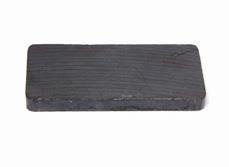 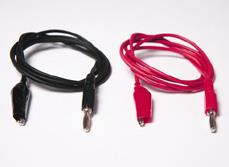 Unidad               80   10 Juego de cable de medición banana/cocodrilo, en rojo y negro, respectivamente Unidad               80   11 LED rojo, 5 V
Se enciende a partir de aprox. 1,9 V y aprox. 2 mA Atención: ¡El diodo LED sólo soporta a corto plazo una carga de 6 V y no se debe conectar directamente, es decir, sin una resistencia previa, a la pila de 9 V! Uidad               80   12LED rojo 
Se enciende a partir de aprox. 1,7 V y aprox. 1 – 2 mA (un así llamado LED de baja corriente).
Atención: ¡El diodo LED sólo soporta a corto plazo una carga de 2,5 V y no se debe conectar directamente, es decir, sin una resistencia previa, a la pila de 9 V!Unidad               80   13 Llave de paso unidireccional (que encaje en una manguera de 7mm/4mm y tapa Luer Lock) Pieza               40   Ítem No.Descripción del ítem y especificaciones técnicas requeridasUnidad de medidaCantidadPrecio Unitario (bolivianos)Precio Total (bolivianos)14 Manguera de silicona de 7/4 mm, 3,5 m (que encaje con la tapa Luer Lock) Rollo             (cada rollo 3,5 m)               10   15 Membrana de fibra hueca con Luer Lock tamaño de los poros 0,02 µm Pieza               10   16 Motor solar grande, armadura de hierro, tensión de alimentación mín. 0,25 – 0,4 V
Atención: La tensión de alimentación máx. es de 6 V,
¡no se debe conectar directamente, es decir, sin una resistencia previa, a la pila de 9 V! Pieza               40   17Motor solar pequeño, armadura tipo campana sirve para comprobar la presencia de fuenteseléctricas de potencia mínima. Tensión inicial 0,1 V, corriente en vacío 2 mA, intensidad máx. 190 mA, tensión máx. de alimentación 18 V, revoluciones: tratándose de 0,5 voltios 270 revoluciones por minuto (RPM), con 1,5 voltios 980 RPM.Pieza               20   18 Multímetro digital PM 110 Pieza               90   18 Pila para multímetro digital, pila de botón 1,5 V, tipo LR44, L1154, AG13, V13GA Unidad               80   18 Pila para multímetro digital, 9V Unidad               90   18 Pila, 9 V, NiMH, 200 mAh Unidd               80   18 Cargador de pilas, 2 x 9 V Unidd               10   19 Papel de lija, grano 100, 1 hoja Hoja               10   20 Papel de lija, grano 120, 1 hoja Hoja               10   21 Papel de lija, grano 60, 1 hoja  Hoja               10   22 Papel de lija, grano 80, 1 hoja Hoja               10   23 Potenciómetro, 470 Ohm potencia máx. de aprox. 0,24 W
 Pieza               40   LOTE B) MATERIAL DE ESCRITORIOLOTE B) MATERIAL DE ESCRITORIOLOTE B) MATERIAL DE ESCRITORIOLOTE B) MATERIAL DE ESCRITORIOLOTE B) MATERIAL DE ESCRITORIOLOTE B) MATERIAL DE ESCRITORIO1Banda elástica, paquetePaquete o bolsa               10   2Cinta adhesiva, cinta aislanteRollo                                        20   3Lápiz, blando (6B)Pieza               40   4Lupa con lente de aumentoUnidad               40   5Papel, negro, tamaño A4Hoja               40   Ítem No.Descripción del ítem y especificaciones técnicas requeridasUnidad de medidaCantidadPrecio Unitario (bolivianos)Precio Total (bolivianos)6Pinza o clip (para papeles) de 3/4"Unidad                80   7TijeraPieza                80   8Tinta, azul (“Aquatint”)Frasco                10   LOTE C) MATERIAL DE LABORATORIO Y/O FARMACIA LOTE C) MATERIAL DE LABORATORIO Y/O FARMACIA LOTE C) MATERIAL DE LABORATORIO Y/O FARMACIA LOTE C) MATERIAL DE LABORATORIO Y/O FARMACIA LOTE C) MATERIAL DE LABORATORIO Y/O FARMACIA LOTE C) MATERIAL DE LABORATORIO Y/O FARMACIA 1Arcilla (“bentonita”)Frasco     (cada frasco de 1 kg)               10   2Arena de cuarzo (“arena de filtro”)Frasco     (cada frasco de 1 kg)               10   3Barrita de medición del pH, paquete Paquete de 100 barritas                           10   4Carbón activado, envaseFrasco     (cada frasco de 1/2 kg)               10   5Cartucho para filtro de membrana con Luer Lock tamaño de los poros 2 µmUnidad               80   6Electrodo de vidrio para la célula de colorante (SnO, transparente)Unidad               60   7Electrodo de vidrio para la célula de colorante (TiO2, blanca)Unidad               60   8Gafas protectorasPieza             160   9Gancho para tubo de ensayo de maderaPieza               80   10Jeringuilla (inyección cónica), 100 mlPieza               80   11Jeringuilla (inyección cónica), 5 ml (como pipeta)Pieza               80   12Jeringuilla Luer Lock, 10 mlPieza               60   13Jeringuilla Luer Lock, 50 mlPieza               80   14Palito o varilla de vidrio (Aprox. 18 cm)Unidad               80   15Perlas para regular la ebullición, un frasquitoFrasco              10   16Polvo de hierro, envaseFrasco               10   17Tapa enroscable (para vaso de 100 ml)Uunidad             320   Ítem No.Descripción del ítem y especificaciones técnicas requeridasUnidad de medidaCantidadPrecio Unitario (bolivianos)Precio Total (bolivianos)18Tapón para tubos de ensayo diámetro 14 mmUnidad               80   19Tubo de ensayo de plástico (PP), mini longitud 75 mm, diámetro 12 mmUnidad               20   20Tubo de ensayo de vidrio longitud 13 cm, diámetro 14 mmUnidad             200   21Vaso de plástico, 100 mlUnidad             320   LOTE D) MATERIAL VARIOSLOTE D) MATERIAL VARIOSLOTE D) MATERIAL VARIOSLOTE D) MATERIAL VARIOSLOTE D) MATERIAL VARIOSLOTE D) MATERIAL VARIOS1Aceite comestible (“aceite vegetal”), botella de 100 mlBotella          (de 100 ml)               10   2Almidón (“fécula de papa”) 500 gPaquete       (de 500 g)                             10   3Azúcar en terrones, paquetePaquete   (de 50 g)               10   4Bolsa de plástico 3 ltrs. (de PE), paqueteUnidad               10   5Bolsita de infusión de hibisco
(como colorante para la célula solar)Caja                                 de 20 bolsitas)               10   6Clip para plantas (para fijar el tubo de ensayo)Unidad               80   7Cojín térmico (con sales fundibles regenerables)Pieza               90   8Cuchara de caféUnidad               80   9Detergente, un frasquitoFrasco       (de 100 ml)               10   10Disco de algodón, paquetePaquete1011Embudo
longitud 14 cm, diámetro interior 7,5 cmUnidad               80   12Espejo cóncavo (espejo ustorio)Unidad               40   13Fuente o recipiente de plásticoUnidad               80   14Hélice (para el motor solar grande)Unidad               40   15Hélice doble (para el motor solar pequeño)Unidad               20   16Pajita con codo, paquetePaquete               10   Papel de filtro (redondo), 12,5 cm tamaño de los poros aprox. 10 µmPaquete          (de 100 círculos)               10   18Pinza de plástico para cerrar bolsasUnidad               80   Ítem No.Descripción del ítem y especificaciones técnicas requeridasUnidad de medidaCantidadPrecio Unitario (bolivianos)Precio Total (bolivianos)19PosavasosUnidad               80   20Recipiente de aluminioUnidad               80   21Rollo de papel de aluminioRollo             (cada rollo 30 m)               10   22Sal de mesa, cajaPaquete              (de 500 g)               10   23Termómetro digitalPieza               80   24Vaso de plástico (transparente), 500 mlUnidad             240   25Velita de téPieza             320   LOTE E) PLÁSTICOSLOTE E) PLÁSTICOSLOTE E) PLÁSTICOSLOTE E) PLÁSTICOSLOTE E) PLÁSTICOSLOTE E) PLÁSTICOS1CAJA PLÁSTICA CON TAPA TAMAÑO GRANDE                                                  Material: Plástico de alta calidad o similar.Medidas: Externo: 71 cm. de largo x 44 cm. de ancho x 38 cm. de alto (profundidad).Interno: 63 cm. de largo x 39 cm. de ancho x 35 cm. de alto (profundidad).Capacidad: 84 Lts.Con tapa y sujetadores lateralesColor: Blanco fuerte (transparente).Pieza                10   2CAJA PLÁSTICA CON TAPA TAMAÑO
MEDIANO                                                  
Material: Plástico de alta calidad o similar.
Medidas: Externo: 34 cm. de largo x 23 cm. de ancho x 15 cm. de alto (profundidad).
Interno: 32 cm. de largo x 21 cm. de ancho x 13 cm. de alto (profundidad).
Con tapa y sujetadores en la tapa y laterales.
Color: Blanco fuerte (transparente).Pieza                20   3CAJA PLÁSTICA CON TAPA TAMAÑO
MEDIANO                                                  
Material: Plástico.
Medidas: Externo: 19 cm. de largo x 14 cm. de ancho x 7 cm. de alto (profundidad).
Interno: 18,5 cm. de largo x 13,5 cm. de ancho x 6 cm. de alto (profundidad).
Con tapa incorporada
Color: Blanco fuerte (transparente).Pieza             140   PRECIO TOTAL EN BOLIVIANOSPRECIO TOTAL EN BOLIVIANOSPRECIO TOTAL EN BOLIVIANOSPRECIO TOTAL EN BOLIVIANOSPRECIO TOTAL EN BOLIVIANOSEmpresa Oferente:Persona de Contacto:Dirección:TeléfonosCorreo electrónicoNITNombre del Representante Legal:Fecha de cotización: